September 13, 2022Via Certified MailBRYAN WHITECALPINE ENERGY SOLUTIONS LLC401 WEST A STREET, SUITE 500SAN DIEGO CA 92101					RE:	Bond Rider						Calpine Energy Solutions LLC						A-110141Dear Mr. White:Please find under cover of this letter the financial instrument filed with the Commission on behalf of Calpine Energy Solutions LLC because it is not acceptable.  The Commission requires a supplier to file an original bond, letter of credit, continuation certificate, amendment, or other financial instrument as part of a supplier’s licensing requirements under Section 2809(c) of the Pennsylvania Public Utility Code.  In all locations where the name of the Principal appears, please note that this must match exactly with the license issued by the Commission. Principal Company’s name is Calpine Energy Solutions LLC not Calpine Energy Solution LLC.Please file the corrected, originally signed security instrument with my office within 20 days of the date of this letter, preferably by overnight delivery to my office address listed above.  Sincerely,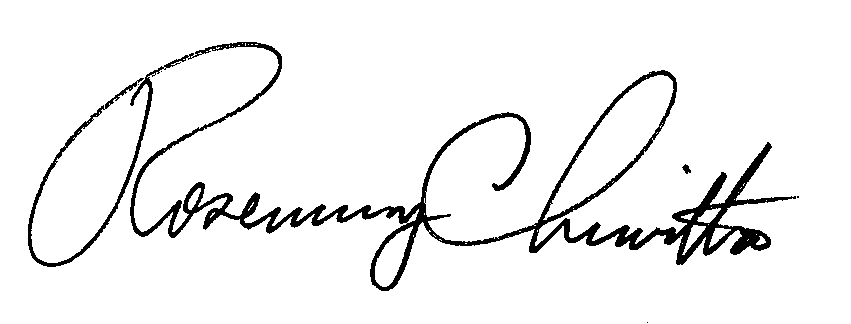 Rosemary ChiavettaSecretary of the CommissionEnclosures: Bond RiderRC: jbs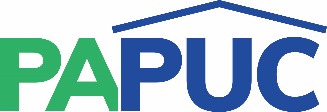 COMMONWEALTH OF PENNSYLVANIAPENNSYLVANIA PUBLIC UTILITY COMMISSIONCOMMONWEALTH KEYSTONE BUILDING400 NORTH STREETHARRISBURG, PENNSYLVANIA 17120IN REPLY PLEASE REFER TO OUR FILE